Tarih: 03-02-2017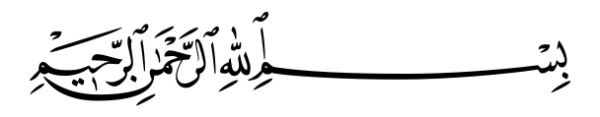 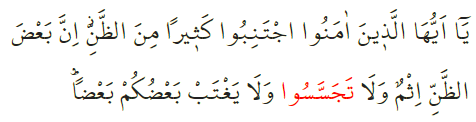 
GIYBETKıymetli Müminler!Yüce dinimiz İslam, iyilik ve güzelliği hedefleyen, ilahi emir ve yasaklarıyla bütün hayatı kuşatan, insanları ahlak ve edep sahibi kılmaya çalışan son dindir. Dinimizin yasakladığı kötü huyların en yıkıcılarından biri de gıybettir. Dargınlık, düşmanlık ve huzursuzlukların sebeplerinden biri de gıybettir. Sevgi ve dostlukları ortadan kaldıran gıybet aynı zamanda manevi bir hastalıktır. Bu bakımdan Müslüman dedikodu etmek, ötekini berikini çekiştirmek suretiyle ahlakını bozmaz. Kur’an-ı Kerim’de; “ölü kardeş eti yemeye” benzetilen gıybete aklıselim sahibi hiç bir Müslüman yanaşmamalıdır.Yüce Allah (cc) Kur’an-ı Kerim’de şöyle buyurmuştur. “Ey inananlar! Zannın birçoğundan sakının. Zira zannın bir kısmı günahtır. Birbirinizin gizli yönlerini araştırmayın. Biriniz diğerinin arkasından çekiştirmesin. Biriniz, ölmüş kardeşinin etini yemeyi sever mi?  İşte bundan iğrendiniz. O halde Allah’tan korkun. Şüphesiz Allah, tövbeleri kabul edendir, çok merhamet edendir.”Değerli Müminler! Müslümanların arasını açan, onları kardeşlik şuurundan uzaklaştıran gıybettir. Peygamberimiz (sav) ashabına: -“Bilir misiniz gıybet nedir? diye sordu. Ashāb: -Allah ve Resulü daha iyi bilir, dediler. Peygamberimiz: -“(Gıybet), din kardeşini hoşlanmadığı bir vasıf ile anmandır. (Bu arada):-“Eğer söylediğim şey, din kardeşimde varsa ne buyurursunuz? Diyenler oldu. Peygamber efendimiz:-“Eğer söylediğin şey din kardeşinde varsa, gıybetini yapmış olursun, şayet yoksa iftira olur” buyurmuşlardır.Gıybet, dil ile yapıldığı gibi, kaş-göz işaretleriyle de yapılır. İster vücut diliyle olsun, ister yazı ile olsun, hangi şekliyle olursa olsun, bir Müslümanın diğer Müslüman kardeşini çekiştirmesi, gıybetini etmesi haramdır.Yüce Allah Kur’an-ı Kerim’de şöyle buyurmuştur: “insanları diliyle çekiştiren, kaş ve gözüyle işaretler yapıp onunla alay eden kişinin vay haline.”Değerli Müminler!Huzuru bozmaktan, kardeşi kardeşe düşürmekten, birçok kötülüklere ve cinayetlere sebep olmaktan başka işe yaramayan gıybetten uzak duralım, gıybet edenleri uyaralım. Rabbim diline sahip çıkan ve hayır konuşan kullarından eylesin.Hollanda Diyanet Vakfı 